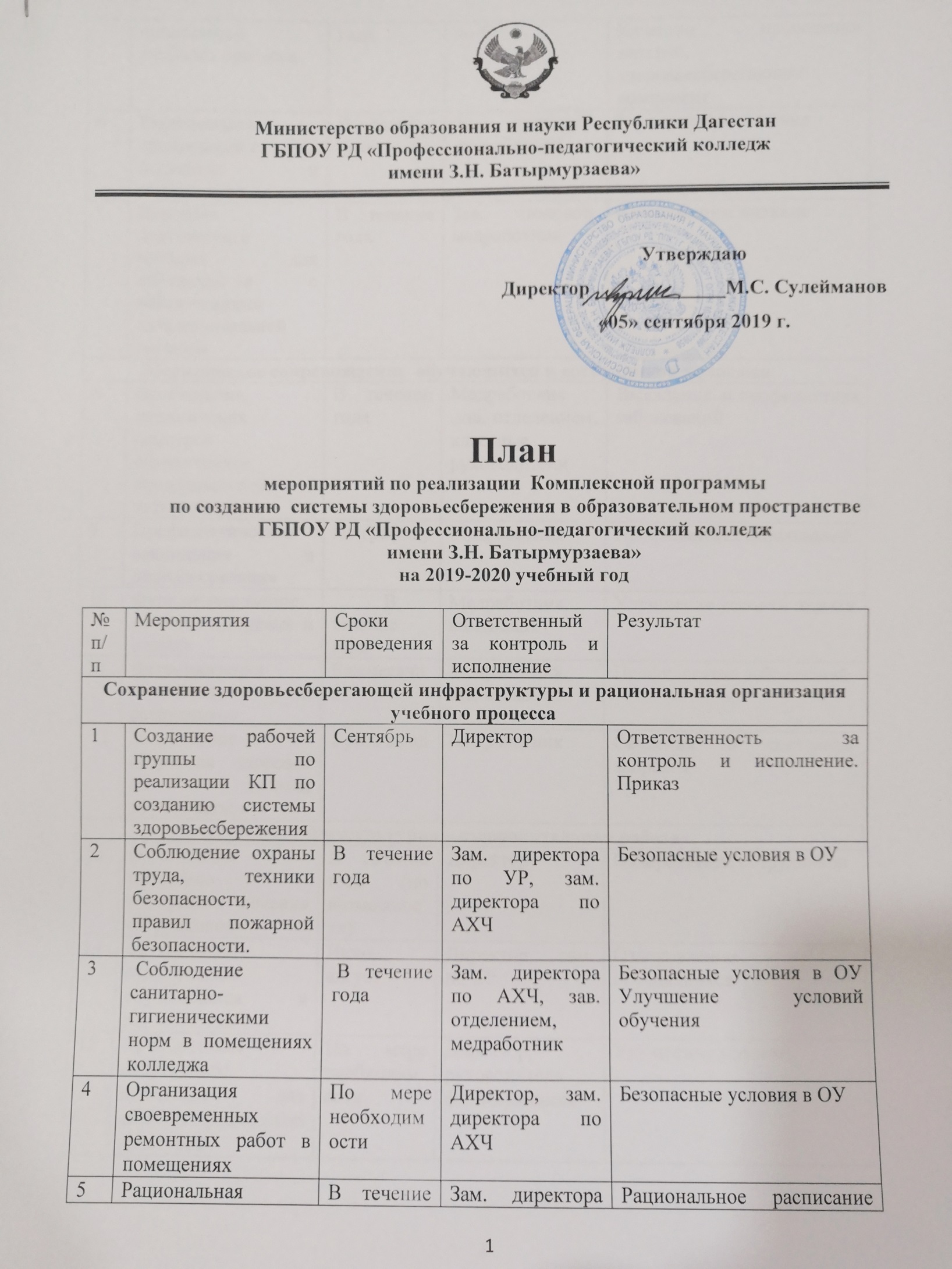 Планмероприятий по реализации  Комплексной программыпо созданию  системы здоровьесбережения в образовательном пространствеГБПОУ РД «Профессионально-педагогический колледжимени З.Н. Батырмурзаева»  на 2019-2020 учебный годРабота по профилактике наркомании и формированию здорового образа жизни Профилактика асоциальных явленийСпортивно-массовая и оздоровительная работаРабота медицинского пунктаРабота в общежитииЗаместитель директора по ВР                                  Кадирова М.Р.№ п/пМероприятия Сроки проведения  Ответственный за контроль и  исполнениеРезультатСохранение здоровьесберегающей инфраструктуры и рациональная организация учебного процессаСохранение здоровьесберегающей инфраструктуры и рациональная организация учебного процессаСохранение здоровьесберегающей инфраструктуры и рациональная организация учебного процессаСохранение здоровьесберегающей инфраструктуры и рациональная организация учебного процессаСохранение здоровьесберегающей инфраструктуры и рациональная организация учебного процесса1Создание рабочей группы по реализации КП по созданию системы здоровьесбережения Сентябрь   Директор Ответственность за контроль и исполнение. Приказ2Соблюдение  охраны труда, техники безопасности, правил пожарной  безопасности.   В течение года Зам. директора по УР, зам. директора по АХЧБезопасные условия в ОУ3 Соблюдение  санитарно-гигиеническими норм в помещениях колледжа  В течение годаЗам. директора по АХЧ, зав. отделением, медработникБезопасные условия в ОУ Улучшение условий обучения4Организация своевременных  ремонтных работ в помещениях По мере необходимостиДиректор, зам. директора по АХЧБезопасные условия в ОУ5Рациональная  организация учебного процесса.  В течение годаЗам. директора по УРРациональное расписание Качество проведения занятий, здоровьесберегающий компонент 6Рациональная организация питания  студентов и сотрудниковВ течение годаЗав. столовой, медработник Качественное питание7Введение диетического  питания для обучающихся с заболеваниями пищеварительной системы В течение годаЗав. столовой, медработникКачественное питание Медицинское сопровождение  обучающихся и сотрудников колледжа Медицинское сопровождение  обучающихся и сотрудников колледжа Медицинское сопровождение  обучающихся и сотрудников колледжа Медицинское сопровождение  обучающихся и сотрудников колледжа Медицинское сопровождение  обучающихся и сотрудников колледжа8Организация медицинских осмотров  обучающихся, преподавателей, сотрудниковВ течение годаМедработник ,зав. отделением, классные руководителиВыявление  и профилактика  заболеваний 9Профилактическая вакцинация и диспансеризацияПо графикуМедработникПрофилактика заболеваний10Функционирование  комнаты здоровья и  отдыха В течение годаМедработник,комендантУлучшение условий отдыха11Витаминизация студентов и сотрудниковЕжемесячно Медработник, зав. столовой  Профилактика заболеваний 12Мониторинг состояния здоровья  по данным  обучающихся 2 раза в годМедработникСведения о состоянии здоровья Физкультурно – оздоровительная работаФизкультурно – оздоровительная работаФизкультурно – оздоровительная работаФизкультурно – оздоровительная работаФизкультурно – оздоровительная работа13Организация санаторно-курортного лечения сотрудников В течение года (по возможности)Директор Оздоровление сотрудников14Организация оздоровления обучающихся  в   летнее время Июнь- августДиректор, зам. по ВРОздоровление обучающихся15Приобретение спортивного инвентаря для занятий физической культурой По мере необходимостиДиректор, руководитель физвоспитанияУлучшение условий16Создание  специальной медицинской группы для обучающихсяоктябрьМедработник, руководитель физического воспитанияУкрепление здоровья17Организация и проведение  «Дня  здоровья»2 раза в годЗам. по ВР, преподаватели физкультурыУкрепление здоровья18Проведение Спартакиады  колледжа В течение годаПреподаватели физкультурыУкрепление здоровья19Участие в районных, городских,  областных соревнованиях.В течение годаРуководитель физвоспитания  Укрепление здоровья20 Организация работы спортивных секций  В течение годаРуководитель физвоспитания  Укрепление здоровья 21Функционирование тренажерного зала. В течение годаРуководитель физвоспитания Укрепление здоровьяСоциально-психологическое  сопровождение обучающихсяСоциально-психологическое  сопровождение обучающихсяСоциально-психологическое  сопровождение обучающихсяСоциально-психологическое  сопровождение обучающихсяСоциально-психологическое  сопровождение обучающихся22Организация работы по созданию и реализации программВ течение годаЗам. по ВР, зав. отделением, ответственный за безопасность , педагог-психолог, классные руководителиПрограмма по профилактике алкоголизма, наркомании, табакокуренияПрограмма по профилактике употребления прихоактивных веществПрограмма по адаптации учащихся23Организация работы социально- психологической службы .   В течение годаЗам. по ВР, педагог-психологСохранение социального здоровья, социализация обучающихся24Анализ состояния здоровья и психического развития обучающихсяВ течение годаПедагог-психолог, классные руководителиСведения о состоянии здоровья и психического развития 25Профилактическая работа   с обучающимися группы «риска»В течение годаСоциальный педагог, педагог-психолог, классные руководителиСохранение здоровья, социализация обучающихся26Консультативная, методическая помощь специалистам в организации работы по здоровьесбережениюВ течение года МетодистПрактическое внедрение в образовательный и воспитательный процессы  здоровьесберегающих технологийВоспитательная  работа по формированию ценности здоровья и ЗОЖВоспитательная  работа по формированию ценности здоровья и ЗОЖВоспитательная  работа по формированию ценности здоровья и ЗОЖВоспитательная  работа по формированию ценности здоровья и ЗОЖВоспитательная  работа по формированию ценности здоровья и ЗОЖ27Применение компонентов валеологического содержания на     мероприятияхВ течение годаКлассные руководители, преподавателиСохранение здоровья28Проведение внеклассных мероприятий В течение годаЗам. директора по ВР, классные руководители, преподавателиСохранение здоровья29Организация работы творческих коллективовВ течение годаЗам. директора по ВРСохранение здоровья30Воспитательная работа в общежитииВ течение годаЗам. директора по ВР, воспитатели общежития, комендантСохранение здоровья31Активизация работы студенческого самоуправленияВ течение годаЗам. директора по ВРСохранение здоровьяИнформационно-просветительская работаИнформационно-просветительская работаИнформационно-просветительская работаИнформационно-просветительская работаИнформационно-просветительская работа32Тематические выставки, обзоры В течение года Зав. библиотекой Формирование мотивации здорового образа жизни и навыков сохранения здоровья33Публикация  материалов  на сайте колледжаВ течение годаЗам. директора по ВРФормирование мотивации здорового образа жизни и навыков сохранения здоровья34Взаимодействие с другими  учреждениями  и ведомствами   В течение годаМедработник, педагог-психолог, классные руководителиПрактическое консультирование, рекомендации35Организация научно-методической работы по проблеме здоровьесбережния (тематический педсовет, тематический семинар)По плануЗам. директора по УРТеоретическое и практическое консультирование№МероприятияСрокиОтветственные1.2.3. 4.5. 6. 7.Беседа со студентами физкультурного отделения «Характер студента и его предрасположенность к наркомании, алкоголизму и курению»Конкурс на лучшую разработку открытого кл. часа по профилактике наркомании и формированию здорового образа жизни.Конкурс плакатов профилактической направленности «Жизнь без опасности»Проведение бесед по курсам со студентами ш/о, д/о, с/п, ф/о (с приглашением специалистов) на темы: - «Гигиена девушки» на 1-2 курсах;- «Наркомания – знак беды»  - на физкул. отд;- «Формирование здорового образа жизни»- во всех группах;- «Культура правильного питания»- во всех группах;- «Гигиена юноши»- курсы физкульт.отд.;- «Профилактика распространения наркомании, алкоголизма, табакокурения»;- «Подросток в XXI в. Проблема и пути их решения»;- «Профилактика распространения СПИДа и др.заболеваний, передающихся половым путем»;- «Профилактика возникновения нарушения зрения»Проведение спортивных соревнований по плану спортивно – массовой и оздоровительной работы.Провести встречи с врачами наркологами, венерологами, гинекологами. Участие в городских акциях, посвященным Международному дню отказа от курения и Всемирному дню борьбы со СПИДом.Сентябрь-октябрьНоябрьДекабрьВ течение годаВ теч.годаВ течение годаВ течение годаПсихологКадирова М.Р.кл. рук., преподаватели ИЗО. Кл. рук.МедсестраКадирова М.Р.Кадирова М.Р.Кадирова М.Р.№ п/пМероприятиеСроки проведенияОтветственныеКлассные часы «Будь внимателен на дорогах» (в рамках городской акции "Внимание - дети!")сентябрь    Классный руководительыДекада информационно-просветительских мероприятий, направленных на противодействие терроризму, экстремизму, фашизмусентябрь     Кадирова М.Р.Единый информационный день «Наша безопасность» (по площадкам)октябрь Кадирова М.Р.Классные часы "В будущее - без табака" (1 курс)октябрь Классный руководительыМедсестраКлассные часы "Здоровье - главная ценность" (2 курс)октябрь Классный руководительы МедсестраКлассные часы "Здоровые родители - здоровые дети" (3 курс)октябрь Классный руководительыКлассные часы "Моё здоровье - залог успешности в профессиональной деятельности" (4 курс)октябрь Классный руководительы МедсестраДень профилактических мероприятий (тема "Здоровье")октябрь Кадирова М.Р. МедсестраДень профилактических мероприятий по теме "Экстремизм в молодёжной среде и его последствия"ноябрь Кадирова М.Р. МедсестраДень профилактических мероприятий ("Профилактика алкоголизма")ноябрь Кадирова М.Р. МедсестраСтуденческая акция «Курить нынче не круто!», посвящённая Международному дню отказа от куренияноябрь Кадирова М.Р. МедсестраКонкурс плакатов «Курить – не модно!», посвящённый Международному дню отказа от куренияноябрь Кадирова М.Р., заведующие отд.Тренинги здорового образа жизни (в рамках Международного дня отказа от курения)ноябрь Ильясова А.М. МедсестраДень профилактических мероприятий (по теме ВИЧ/СПИД)ноябрь Кадирова М.Р., Ильясова А.М. МедсестраУчастие в городской добровольческой акции «Красная ленточка», посвящённой Всемирному дню борьбы со СПИДомдекабрь Кадирова М.Р.Неделя безопасного интернета "Безопасность в глобальной сети". февраль Кадирова М.Р.День профилактических мероприятий («Профилактика экстремизма. Опасность религиозных сект»)март Кадирова М.Р.Диагностика склонности к отклоняющемуся поведениюмарт Ильясова А.М.День профилактических мероприятий (тренинг «Неформальные молодёжные объединения. Молодёжные субкультуры»)апрель Ильясова А.М.Тренинги по формированию ЗОЖ (в рамках Декады здорового образа жизни)апрель Кадирова М.Р., Ильясова А.М. МедсестраДень профилактических мероприятий ("Профилактика употребления ПАВ"). апрель Кадирова М.Р., Ильясова А.М. МедсестраПравовой лекторий "Административная и правовая ответственность несовершеннолетних. Что делать, если задержала полиция?" апрель Закарьяев Б.Ш.Конкурс электронных презентаций для детей "Дорога без опасности" (по профилактике ДДТТ) в рамках Глобальной недели безопасности дорожного движенияапрель Кадирова М.Р.День профилактических мероприятий («Безопасность в городе и на транспорте») в рамках Глобальной недели безопасности дорожного движенияапрель Преподаватели ОБЖ и БЖВыставка студенческих работ "Безопасная дорога" в рамках Единого дня детской дорожной безопасностимай Кадирова М.Р.Неделя детского телефона довериямай Кадирова М.Р., Педагог-психолог№МероприятияСрокиОтветственныеСмотр состояния физической подготовленности студентов нового набораСентябрь,июньПашаев П.И.Осенний легкоатлетический кросс «Золотая осень»октябрьПашаев П. И. Провести «День прыгуна» (юноши и девушки)октябрьПашаев П.И. Первенство РПК по легкой атлетике среди юношей/девушек.октябрьПашаев П.И.Турнир по мини-футболу, посвященный памяти  Казиева М.К.ноябрьПашаев П.И.Личное первенство колледжа по гиревому спорту (юноши)ноябрь Закарьяев Б. Б. Всероссийский день призывника. Годен к строевой. 1 курсы Ф/К.ноябрьПашаев П.И.Новогодние турниры:- по баскетболу (юноши)- по волейболу (юноши)- по баскетболу (дев) отд. начальных классов- футболудекабрьПашаев П.И.Первенство колледжа по настольному теннису среди юношей/двушекфевральАсхабов Г.Г.Первенство колледжа по мини-футболуфевральПашаев П.И. Турнир по силовому троеборью, посвященный памяти Р. ЗабитовамартЗакарьяев Б.Б.Первенство колледжа по баскетболу среди команд девушек 3-х курсов ш/о и д/о мартПашаев П. И.Спортивный конкурс «А ну-ка, девушки!» среди 2 -х курсов школьного - дошкольного отделениймартПашаев П. И.Первенство колледжа по волейболу среди команд юношеймартАсхабов Г.Г.Турнир по баскетболу среди команд девушек 2-х курсов ш/о и д/о.мартПашаев П. И.Соревнования по нормативам ГТО среди юношей/девушек (15, 16-17, 18-20 лет).апрельПашаев П.И.Весенний легкоатлетический кросс участием всех студентов колледжаапрельПашаев П. И. «Веселые старты» среди команд вторых курсов ш/о, д/о апрельПашаев П.И.Провести «День бегуна» (юноши и девушки)май Пашаев П.И.Походы выходного дня, посвященные началу и концу учебного годаоктябрь,майАсхабов Г.Г.Физкультурно-спортивный фестиваль среди команд первых курсов ш/о, д/оиюньПашаев П.И.Участие в городских спортивных соревнованияхУчастие в городских спортивных соревнованияхУчастие в городских спортивных соревнованияхУчастие в городских спортивных соревнованияхОсенний кроссСогласно плану АдминистрацииПашаев П. И. Весенний  кроссСогласно плану АдминистрацииПашаев П. И. Турнир по баскетболуСогласно плану АдминистрацииПашаев П. И. Турнир по волейболуСогласно плану АдминистрацииПашаев П. И. Эстафета «Хасавюртовское кольцо»Согласно плану АдминистрацииПашаев П. И. Соревнования по легкой атлетикеСогласно плану АдминистрацииПашаев П. И. Участие в республиканских и всероссийских спортивных соревнованияхУчастие в республиканских и всероссийских спортивных соревнованияхУчастие в республиканских и всероссийских спортивных соревнованияхУчастие в республиканских и всероссийских спортивных соревнованияхРеспубликанские соревнования по баскетболу между СПО (на базе ППК) 2 раза в годСогласно плану МинистерстваПашаев П. И. Волейбол Согласно плану МинистерстваПашаев П. И. Футбол Согласно плану МинистерстваПашаев П. И. Настольный  теннис Согласно плану МинистерстваПашаев П. И. Бокс Согласно плану МинистерстваПашаев П. И. Спортивная борьбаСогласно плану МинистерстваПашаев П. И. Мини-футболСогласно плану МинистерстваПашаев П. И. Баскетбол Согласно плану МинистерстваПашаев П. И. Борьба Согласно плану МинистерстваПашаев П. И. № n/nСодержание деятельностиДатаОтветственныйИтоговый документ1. 1.1Организационная работаОсмотр студентов при заселении на:педикулез;чесотку;микроскопию;прием наркотиков;беседы о вредных привычках (курение, наркомания);беседы об эмоциональных, физических нагрузках во время учебыАвгуст, СентябрьМедсестра СправкаСогласно программе здоровья1.2Работа с личными делами студентов:выписка прививок с медицинских справок;составить список 1 курсов диспансерных больных;откорректировать список студентов всех курсов, подать в ЦГБ;составить списки спец.мед. групп и согласовать его с руководителем физ.воспитания;составить список прохождения флюорографии;отчет о состоянии иммунизации студентов 1 курсов в подростковый кабинет ДГБ-1;план прививок от клещевого энцефалита.Сентябрь ОктябрьНоябрь ДекабрьМедсестра МедсестраСправка Справка1.3Провести корректировку списков вновь образовавшихся учебных групп с учебной частью:- определить списки сирот и малообеспеченных.1 раз в кварталМедсестраСправка1.4Согласовать с администрацией ЦГБ сроки проведения углубленного проф.осмотра.Ноябрь, ДекабрьМедсестраПриказ директора Справка1.5Проработать акт углубленного проф.осмотра:направить на обследование нуждающихся студентов;откорректировать списки вновь выявленных студентов с заболеваниями в спец.мед.группу-организация питания для «Д» группы студентов и оздоровления на базе здравпункта.Март, АпрельМедсестраПриказ на спец.мед.группу Справка1.6Проводить корректировку списка сотрудников с ОК: - составить списки для заключения договора ЦГБ, прохождения мед.осмотра; - ежемесячно следить за прохождением мед.осмотра, вывешивать список в учебной части и на вахте.ежеквартальноO.K.Справка1.7Следить за состоянием, освещения, температурным режимом вобщежитии, колледже, учебных кабинетах, сан.узловВести наблюдение за контактными инфекционными заболеваниями.1 раз в месяцМедсестра2.2.1Оздоровительно-профилактическая работаОрганизация лектория по факультативам и в общежитии 1-1 курс - Личная гигиена и профилактика; III-IV курс - ВИЧ инфекция;Факторы риска развития алкогольной, табачной, наркотической зависимости;Контрацепция, репродуктивное здоровье женщины. Проведение лекций по заявкам кураторов. Общежитие:Профилактика кишечных заболеваний Профилактика простудных заболеваний Профилактика ЗППП Семейные отношения.Организация тематических выставок в библиотекеОбновление уголков здоровья в библиотеке, в общежитии, в аудиториях.ОктябрьВ течение года В течение годаМедсестраСогласно программе здоровья2.2Оздоровление:иммунизация противогриппозной вакциной, вакциной против клещевого энцефалита;проведение, соревнований по всем видам спорта, участие в кроссах.X-XI II-JII-IVМедсестра Зав.Ф/ОСогласно программе здоровья2.3Отчеты о проделанной работе:отчеты о проделанной работе за учебный годпровести анализ и динамику заболеваемости студентов в течении годаМай 2019г. Май 2019г.МедсестраКл. руководителиСогласно программе здоровьяТекущая работаТекущая работаТекущая работаТекущая работаТекущая работа№ п/пМероприятияСрок проведенияОтветственныйПрим.Оформление индивидуальных амбулаторных карт первокурсниковсентябрьМедсестра Проведение медицинского осмотра при заселении в общежитиеавгустсентябрьМедсестраПодготовка к медицинского осмотра первокурсников и его проведениесентябрьоктябрьМедсестраОформление физкультурных групп и диспансерных больных по результатам медицинского осмотраоктябрьноябрьМедсестраРабота с ф. 086-У, выявление не привитых против дифтерии и туберкулеза, ревакцинация нуждающихсяноябрьдекабрьМедсестраПрием больныхежедневноМедсестраОсмотр студентов на педикулез и чесоткув течение учебного годаМедсестраВыявление инфекционных больных и их изоляцияпостоянноМедсестраСоздание карантинных условий при выявлении инфекционных заболеванийпостоянноМедсестраСообщение в сан.эпидем.станцию о случае инфекционного заболевания в колледжепостоянноМедсестраНаблюдение за лицами, бывшими в контакте с инфекционными больными, согласно карантинных сроковпостоянноМедсестраКаждый случай инфекционного заболевания в колледже регистрировать в «Журнале учета инфекционных заболеваний»постоянноМедсестраОрганизация противоэпидемических мероприятий при выявлении источника инфекции в колледжепостоянноМедсестраОрганизация и проведение профилактических прививок против гриппа студентов и сотрудников колледжа1 раз в год МедсестраПроведение всеобщей туберкулинизации студентов I курсаапрельмайМедсестраОказание помощи в проведении медицинского осмотра сотрудников с вредными условиями труда и декретированной группы (пищеблок)1 раз в годМедсестраРабота с диспансерными больными-студентамивеснаосеньМедсестраКонтроль за санитарно-гигиеническими нормами аудиторий и спортивного залапостоянноМедсестраКонтроль за санитарно-гигиеническими нормами душевых, туалетовпостоянноМедсестраМедицинский контроль в процессе спортивных мероприятийв течение годаМедсестраКонтроль за санитарным режимом пищеблока:Медсестраа) своевременное прохождение периодических медицинских обследований работниками столовой, наличие личных медицинских книжекв течении учебного годаМедсестраб) ежедневное ведение документации:бракеражные журналы;журналы осмотра персонала на гнойничковые и острые респираторные заболеванияпостоянноМедсестрав) проведение мероприятий по дезинфекциипостоянноМедсестраг) наличие аптечек для оказания первой медицинской помощипостоянноМедсестрад) контроль за соблюдением правил мытья столовой, кухонной посудыв течении учебного годаМедсестрае) проведение лабораторных исследований по микробиологическим показателям продукции столовойв течении учебного годаМедсестраКонтроль за приготовлением и исследованием дезинфицирующих средствпостоянноМедсестраКонтроль за выполнением санитарно-противоэпидемических мероприятий, соблюдения СП, разработкой и реализацией мер, направленных на устранение нарушенийпостоянноМедсестраОтчет в поликлиникедекабрьМедсестраПроведение бесед в общежитиипостоянноМедсестраФормирование групп по лечебной физкультуре (студенты 1-2 курс). Динамичное наблюдение за состоянием здоровья в данных группахпостоянноМедсестра№МероприятияСрок исполненияОтветственныйСпортивно-оздоровительное направлениеСпортивно-оздоровительное направлениеСпортивно-оздоровительное направлениеСпортивно-оздоровительное направление1.Соревнования по настольному теннису среди студентов, проживающих в общежитии ППК Январь Сектор спортивно-оздоровительной работыВоспитатели2.Соревнование по шахматам и шашкам среди студентов, проживающих в общежитииФевраль Сектор спортивно-оздоровительной работыВоспитатели3.Проведение спортивной эстафеты среди студентов, проживающих в общежитииНоябрь Сектор спортивно-оздоровительной работы Воспитатели4.Соревнование по волейболу среди студентов, проживающих в общежитииАпрельМайСектор спортивно-оздоровительной работыВоспитатели